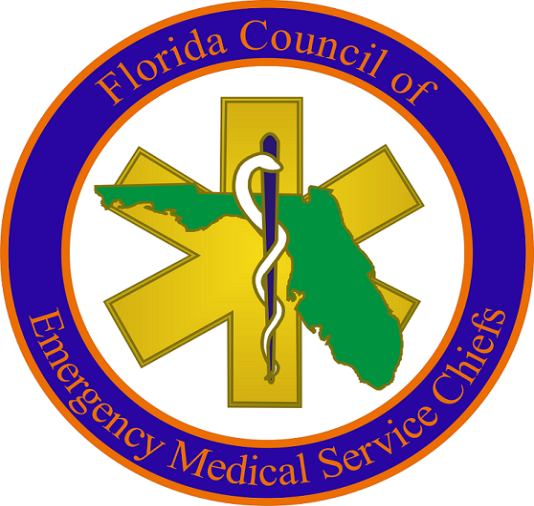 	Expertise, Foresight, Initiative.AGENDAJanuary 21, 2016, 1000 hours The Plaza Resort & Spa101 North Atlantic AvenueDaytona Beach, FL 321181.  Welcome – Mac Kemp, President2.  Approval of Minutes of November 17, 2015 Meeting 3.  President Report – Mac Kemp3.  New Legislation4.  Old Business5.  New Business6.  Adjournment